Комплект заданий по дисциплине МАТЕМАТИКАГруппа  ТМ-21/1, ТМ-21к/1Преподаватель: Мелюхина Людмила ВасильевнаДАТА ПРОВЕДЕНИЯ ЗАНЯТИЯ: 10.06.2022Тема: Площадь криволинейной трапеции.Количество часов на выполнение задания: 4 учебных часаСрок выполнения до 11.06.2022Задание:Составить конспект занятия по следующим вопросам (сделать чертежи к каждой задаче) :Повторить теоретический материал.Вычислить площадь фигуры ограниченной графиками уравнений.(записать примеры №1 -5 )Необходимо помнить, что площадь криволинейной трапеции вычисляется с помощью определенного интеграла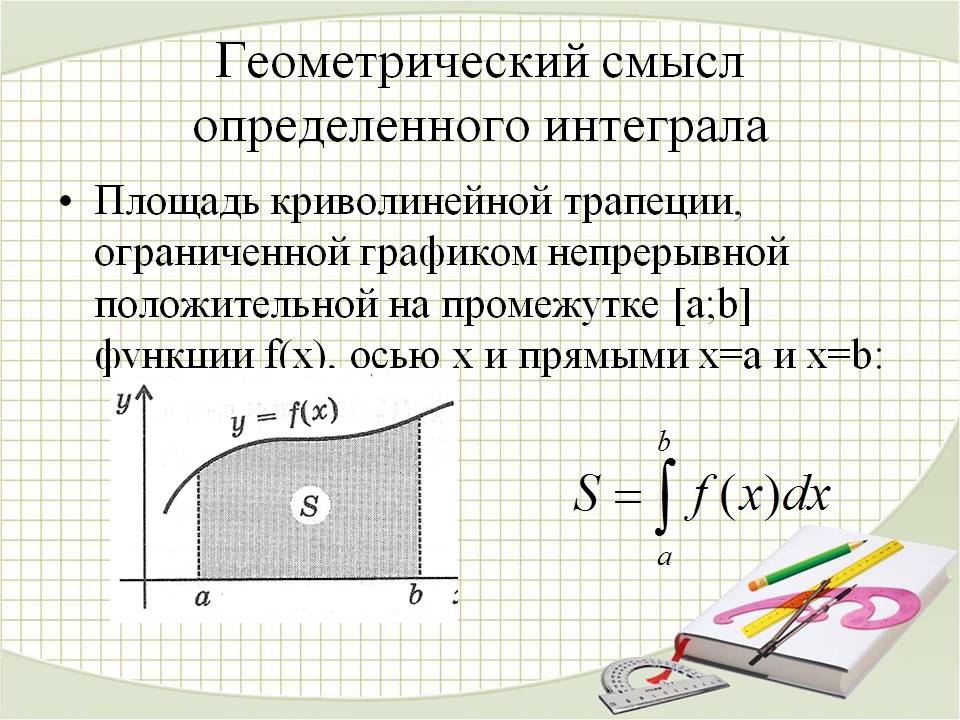 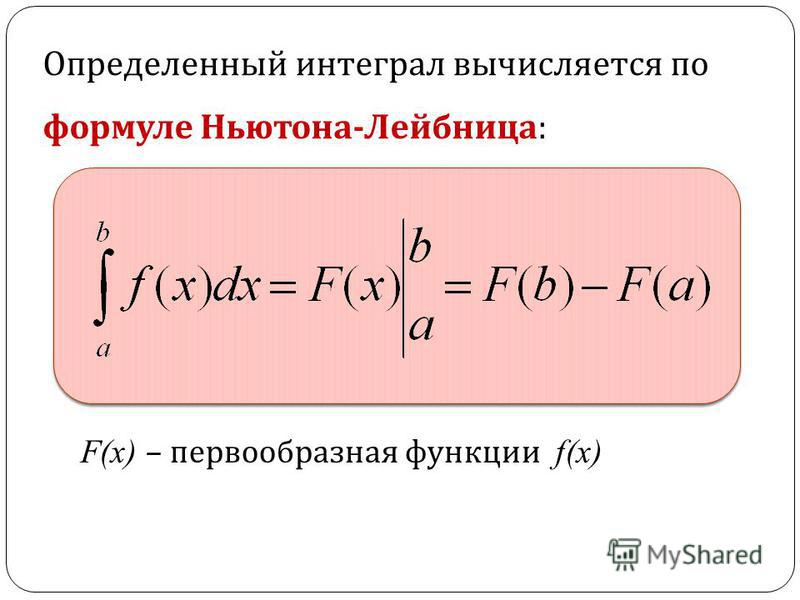 Решение упражненийПри вычислении площадей плоских фигур рекомендуется использоватьАлгоритм нахождения площади криволинейной трапеции:1. Построить графики функции;2. Определить пределы интегрирования a и b;3. Выбрать и записать соответствующую формулу площади криволинейной трапеции;4. Вычислить площадь криволинейной трапеции.Пример 1. Вычислить площадь фигуры, ограниченной линиями:Решение:      И первый важнейший этап решения состоит в построении чертежа. При этом рекомендуется следующий порядок: сначала лучше построить все прямые (если они есть) и только потом – параболы, гиперболы, графики других функций.В нашей задаче: прямая  определяет ось , прямые    параллельны оси    и парабола         симметрична относительно оси , для неё находим несколько опорных точек:
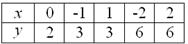 Искомую фигуру желательно штриховать: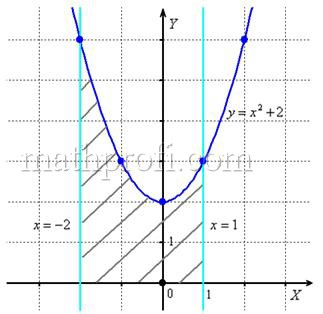 Второй этап состоит в том, чтобы правильно составить и правильно вычислить определённый интеграл. На отрезке    график функции       расположен над осью   , поэтому искомая площадь:
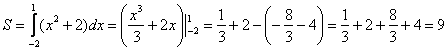 Ответ:  После того, как задание выполнено, полезно взглянуть на чертёж
и прикинуть, реалистичный ли получился ответ.И мы «на глазок» подсчитываем количество заштрихованных клеточек – ну, примерно 9 наберётся, похоже на правду. Совершенно понятно, что если бы у нас получилось, скажем, 20 квадратных единиц, то, очевидно, где-то допущена ошибка – в построенную фигуру 20 клеток явно не вмещается, от силы десяток. Если ответ получился отрицательным, то задание тоже решено некорректно. Пример 2. Найти площадь фигуры, ограниченной графиком функции , осью абсцисс (Ox) и прямыми x = 1, x = 3.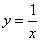 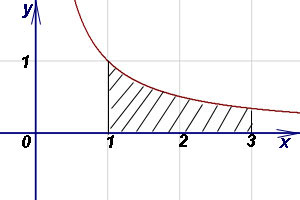 Решение. Так как y = 1/x > 0 на отрезке [1; 3], то площадь криволинейной трапеции находим по формуле (1) и с применением табличного интеграла: .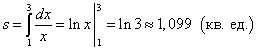 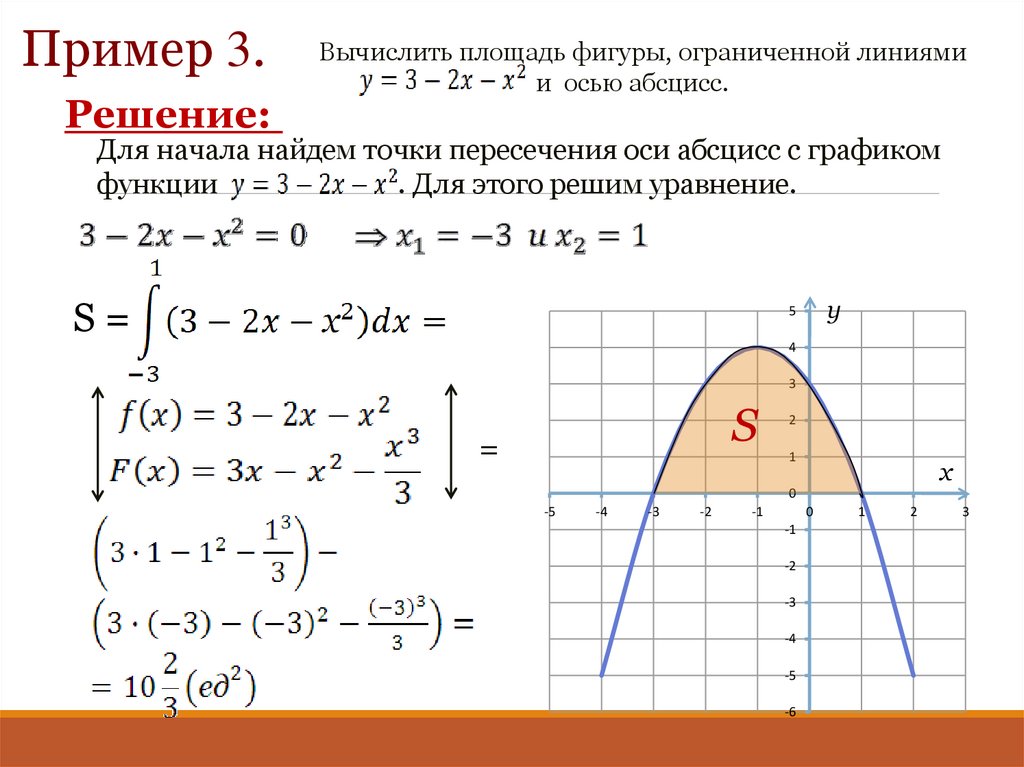 Пример 4. Найти площадь фигуры, ограниченной графиком функции , осью абсцисс (Ox) и прямой x = 4.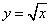 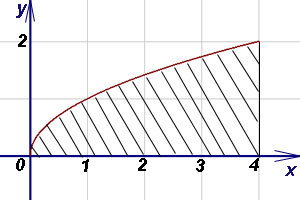 Решение. Фигура, соответствующая условию задачи - криволинейная трапеция, у которой левый отрезок выродился в точку. Пределами интегрирования служат 0 и 4. Поскольку , по формуле (1) и с применением табличного интеграла (квадратный корень представляем в виде степени) находим площадь криволинейной трапеции: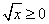 .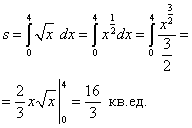 Пример 5. Найти площадь фигуры, ограниченной параболой  и осью абсцисс (Ox).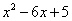 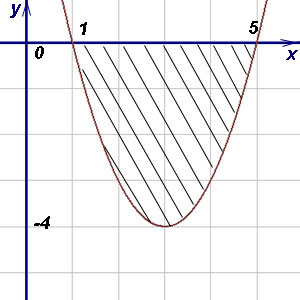 Решение. Данная фигура расположена ниже оси абсцисс. Поэтому для вычисления её площади воспользуемся формулой (2). Пределами интегрирования являются абсциссы  и  точек пересечения параболы с осью Ox. Следовательно,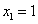 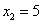 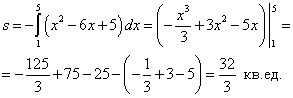 